شعر کودکانه امام علی(ع)علی امام امته،امام مهربونهاون عاشق عبادته،نماز زیاد می خونهآقامون قویترین قهرمونای عالمهدشمنا می ترسن از قدرت اون،یه عالمهدرٍ خیبرو به یک اشاره از جا میکنهآقا محبوب منه،عشق تموم عالمهـــــــــــــــــــــــــــــــــــــمیلاد علی(ع)مکه  شد پر از                 خنده و سرورمکه شد پر از                  بوی عطر و نورشد تولد                          حضرت علی(ع)شد تولد                          بهترین ولی***شیعهی علی(ع)             بوده رستگاردشمن علی(ع)              شده زشت و خوارمهر او نشست                 توی قلب منروز و شب از او                 گفته ام سخن***ای علی(ع)تویی              رهبر و امامصحبت تو هست              بهترین کلاممهرت ای علی(ع)           از سعادت استیاد و نام تو                      یک  عبادت استــــــــــــــــــــــــــــــــــــــــــــــــــــــــــامام اول  علیهمسر زهرا   علی            مظهر تقوا     علیذکر اذانم     علی             روح و روانم   علییار پیمبر   علی              فاتح خیبر   علیبحر عدالت  علی            قلب شجاعت    علیباب یتیمان  علی             شهید قرآن   علیقبله حاجات   علی           روح مناجات    علیهادی امت   علی           روح امامت   علیامام معصوم   علی          شهید مظلوم    علیکعبه سرایت   علی        داده خدایت   علیکتاب:انس با قران و اهل بیت علیهم السلامعلی اصغر محمد باقریـــــــــــــــــــــــــــــــــــــــــــــرهبر دلهاای رهبردلها علی           جانم فدایت یا علی            ای همسر زهرا علی             جانم فدایت یا علیای دلبر دلها علی           جانم فدایت یا علی            ای سرورو مولاعلی             جانم فدایت یا علیحلّال مشکلها علی         جا نم فدایت یا علی            گویم همیشه یاعلی             جانم فدایت یا علیروز پدرشعر و تصویر کودکانه روز پدردعا دارم خدا جون                 دعای دسته دستهشب که میاد به خونه             بابام نباشه خستهشعر و تصویر کودکانه روز پدردلم تنگه برای                       برای بابای نازی نازیشعر و تصویر کودکانه روز پدرکمک بکن خدا جون                بیاد بامن به بازیشعر و تصویر کودکانه روز پدرنازم کنه بوسم کنه                 گلش بشم آبم بدهقصه و لالایی بگه                   توی بغلش تابم بدهشعر و تصویر کودکانه روز پدرکنار اون بشینم                      دستشو بده به دستمقلقلکش که میدم                   هی نگه خسته هستمشعر و تصویر کودکانه روز پدر......................................................................شعر و تصویر کودکانه روز پدرنی نیِ من، نی نی طلاست       عزیز و دلبند باباستگل بشه، پروانه می­شم            جوجه بشه، لانه می­شمبازی بخواد، همبازی­شم             گربه­ی نازی نازی­شمتشنه بشه، آبش می­دم            خسته بشه، تابش می­دمگهواره او هستم                      می­خوابه روی دستمــــــــــــــــــــــــــــــــــــــــــــــــــــــــــــــــــنام خدای مهربون                     اول هر قصه ماستبزرگی که مهربونه  خدایی          که در همه جاستتو آسمون دین ما                     اماما چون ستاره اند  حرفای اونها واسه ما                همیشه راه و چاره اندستاره ی رخشنده ای             که اولین امام ماستدر کعبه دنیا اومده                  نامش علی مرتضی(ع)ستفاطمه بنت اسد                       نام قشنگ مادرشابوطالب بابای او                       سایه بونِ روی سرشسیزدهم ماه رجب                   تولد آقامونه  چراغونی تو کوچه هاست         آخه علی(ع)مولامونه                   شاعر:نجمه سادات هاشمیـــــــــــــــــــــــــــــــــــــــــــــــــــــــــــــــــاَقِل تُقَلاز خطای دیگران در گذر تا از خطای تو درگذرند.              غررالحکم ج۲ص۱۷۲از خطای این و آن       در گذر ای مهرباناز خطایت بگذرند       خیلی آسان دیگران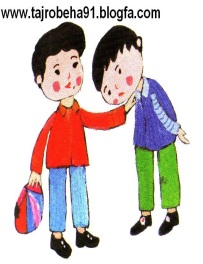 منبع:باغ گل امام علی............................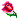 داستان هایی از امام علی ع به زبان شعر نوزاد نازوقت نماز امام علی ع                          داخل مسجد که رسیددوستان خود را آن جا دید،ولی               یک آقا را آن جا ندیدبه آن ها گفت:«دوستان خوب                آن یکی دوستمان کجاست؟توخانه است؟ رفته سفر؟                      یا این که این نزدیکی هاست؟»با خنده گفتند همگی:                          صاحب یک پسر شدهشکر خدا دوست شما                          چند ساعت پدر شدهامام علی ع با شادی گفت:                  «پس ما هم آن جا برویمنمازمان تمام که شد                           دیدن آن ها برویموقتی امام بچه رادید                           خندید و گفت:« با نمک استهدیه ی زیبای خداست                        پا قدمش مبارک است»گل پسرچشم عسلی                         صورت ناز مخملیتو چشم هایش افتاده بود                    عکس روی امام علی ع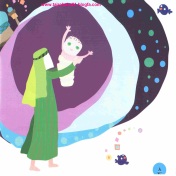 دختر گریانامام خوب ما علی ع                      وقتی که به بازار رسید   اوهو اوهو اوهو اوهو                       صدای گریه ای شنیدنزدیکیش دختری دید                      که بر زمین نشسته استمقداری خرمای خراب                     گرفته در میان دستفوری آمد کنار او                           «چیه؟چیه؟دختر من ؟چکار شده به من بگو                     گریه نکن حرفی بزن»من کمی خرمای سیاه                   خریده ام از این آقاهمه خراب است ولی او                 نمی دهد پول مراامام علی همراه او                       آمد پیش خرما فروشگفت:پول دختر رابده                      خرمای بد هم نفروشخرمای خوب خرید و شاد               رفت به سوی خانه مثل بادامام علی خنده به لب                  به راه خود ادامه داد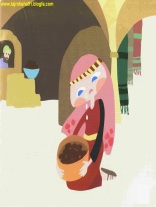  جاروامام علی(ع)توخونه هم                      همیشه همکاری می کردبا خوش حالی فاطمه(س)را               تو کار هایش یاری می کردگاهی شبیه فاطمه(س)                    توخانه رفت و رو می کردجارو به دستش می گرفت                 با شور و شوق جارو می کرداز تو اتاق شروع می کرد                    تا می رسید کنار در حیاط رو هم خیلی تمیز                    جارو می کرد آخر سراتاق ها هم مثل دسته گل                قشنگ با صفا می شدحیاط خانه صبح و عصر                     باغ پرنده ها می شدپروانه های خال خالی                     با بال های نرم و مخملیمی چرخیدند با خوش حالی             به دور خانه ی علی      آش عدسامام خوب ما علی(ع)                      نشسته بود توی اتاقفاطمه(س)گوشه ی حیاط                غذا می پخت روی اجاقدر جلوی امام علی(ع)                     کمی عدس تو کاسه بودلابلای عدس ها هم                        مقداری ریگ و ماسه بودامام علی(ع)باحوصله                       عدس هارا می ریخت تو مشتاز تو عدس ها بر می داشت              ذره های ریز و درشتوقتی عدس ها پاک شدند                 آن ها را شست و ریخت تو آشآش عدس را فاطمه(س)                   به هم می زد یواش یواشبچه هاهم می خندیدند                     پیچیده بود صدایشانمادرشان توکاسه ریخت                      آش عدس برایشانکاشکی ماهم آن جا بودیم                 خورده بودیم از آن نهارظرف های ساده ی علی(ع)              کاشکی میماند به یادگارداستان جارو و آش را میتوان با این هدف برای بچه ها گفت که در مورد همکاری زن و مرد با هم در کارهای خانه برایشان از کودکی الگوسازی بشود.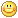 منبع:مجموعه چهار جلدی گل و پروانه کاری از آقای سید محمد مهاجرانیمنبع بوستان نورhttp://kabotaraneh.blog.ir/